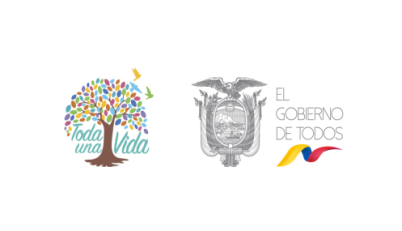 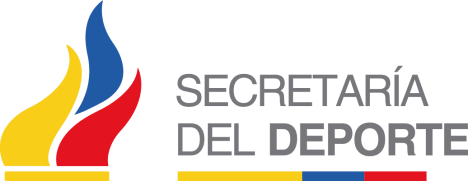 Riobamba 07 de marzo  de 2019RENDICION DE CUENTAS 2018 DE LA ZONA 3 DE LA SECRETARIA DEL DEPORTECONFORMACION DEL EQUIPO RESPONSABLECONFORMACION DEL EQUIPO RESPONSABLEAreas responsables del proceso de rendiciòn de cuentas Nombres y apellidos titulares de área Administrativo Financiero Ivon Armas CabezasTécnico Metodológico Yuri Vicente Paucar AbrilComunicación Social Juan Carlos Naranjo Sánchez Planificación Rossy Elizabeth Pazmiño HaroDesignación del servidor responsable del proceso de rendición de cuentas Cargo que desempeña Julio Mauricio Baldajos CataniCoordinador Zonal 3 Designacion del servidor o servidora responsable del registro del formulario del CPCCSCargo que desempeñaRossy Elizabeth Pazmiño Haro  Analista de planificación 